ИСПОЛЬЗУЕМЫЕ СОКРАЩЕНИЯSn - Показатель оценки качества по организации социальной сферы, в отношении которой проведена независимая оценка качестваЧобщ - общее число опрошенных получателей услугК1 - Показатель, характеризующий критерий оценки качества «Открытость и доступность информации об организации социальной сферы»Пинф - Соответствие информации о деятельности организации социальной сферы, размещенной на общедоступных информационных ресурсах, ее содержанию и порядку (форме), установленным законодательными и иными нормативными правовыми актами Российской ФедерацииИнорм - количество информации, размещение которой на общедоступных информационных ресурсах установлено законодательными и иными нормативными правовыми актами Российской Федерации (сайт)Инорм - количество информации, размещение которой на общедоступных информационных ресурсах установлено законодательными и иными нормативными правовыми актами Российской Федерации (стенд)Истенд - количество информации, размещенной на информационных стендах в помещении организацииИсайт - количество информации, размещенной на официальном сайте организацииПдист - Наличие на официальном сайте организации социальной сферы информации о дистанционных способах обратной связи и взаимодействия с получателями услуг и их функционированиеТдист – количество баллов за каждый дистанционный способ взаимодействия с получателями услугСдист – количество функционирующих дистанционных способов взаимодействия с получателями услуг, информация о которых размещена на официальном сайте организации социальной сферыПоткруд - Доля получателей услуг, удовлетворенных открытостью, полнотой и доступностью информации о деятельности организации социальной сферы, размещенной на информационных стендах в помещении организации социальной сферы, на официальном сайте организации социальной сферыУстенд - число получателей услуг, удовлетворенных открытостью, полнотой и доступностью информации, размещенной на информационных стендах в помещении организацииУсайт - число получателей услуг, удовлетворенных открытостью, полнотой и доступностью информации, размещенной на официальном сайте организацииК2 - Показатель, характеризующий критерий оценки качества «Комфортность условий предоставления услуг, в том числе время ожидания предоставления услуг»*Пкомф.усл - Обеспечение в организации социальной сферы комфортных условий предоставления услугТкомф– количество баллов за каждое комфортное условие предоставления услугСкомф – количество комфортных условий предоставления услугУкомф - число получателей услуг, удовлетворенных комфортностью предоставления услуг организацией социальной сферыПкомфуд - Доля получателей услуг удовлетворенных комфортностью предоставления услуг организацией социальной сферыК3 - Показатель, характеризующий критерий оценки качества «Доступность услуг для инвалидов»Поргдост - Оборудование помещений организации социальной сферы и прилегающей к ней территории с учетом доступности для инвалидовТоргдост – количество баллов за каждое условие доступности организации для инвалидовСоргдост – количество условий доступности организации для инвалидовПуслугдост - Обеспечение в организации социальной сферы условий доступности, позволяющих инвалидам получать услуги наравне с другимиТуслугдост – количество баллов за каждое условие доступности, позволяющее инвалидам получать услуги наравне с другимиСуслугдост – количество условий доступности, позволяющих инвалидам получать услуги наравне с другимиПдостуд - Доля получателей услуг, удовлетворенных доступностью услуг для инвалидовЧинв - число опрошенных получателей услуг-инвалидовУдост - число получателей услуг-инвалидов, удовлетворенных доступностью услуг для инвалидовК4 - Показатель, характеризующий критерий оценки качества «Доброжелательность, вежливость работников организации социальной сферы»Пперв.конт уд - Доля получателей услуг, удовлетворенных доброжелательностью, вежливостью работников организации социальной сферы, обеспечивающих первичный контакт и информирование получателя услуги при непосредственном обращении в организациюУперв.конт - число получателей услуг, удовлетворенных доброжелательностью, вежливостью работников организации, обеспечивающих первичный контакт и информирование получателя услугиПоказ.услугуд - Доля получателей услуг, удовлетворенных доброжелательностью, вежливостью работников организации социальной сферы, обеспечивающих непосредственное оказание услуги при обращении в организациюУоказ.услуг - число получателей услуг, удовлетворенных доброжелательностью, вежливостью работников организации, обеспечивающих непосредственное оказание услугиПвежл.дистуд - Доля получателей услуг, удовлетворенных доброжелательностью, вежливостью работников организации социальной сферы при использовании дистанционных форм взаимодействияУвежл.дист - число получателей услуг, удовлетворенных доброжелательностью, вежливостью работников организации при использовании дистанционных форм взаимодействияК5 - Показатель, характеризующий критерий оценки качества «Удовлетворенность условиями оказания услуг»Преком - Доля получателей услуг, которые готовы рекомендовать организацию социальной сферы родственникам и знакомым (могли бы ее рекомендовать, если бы была возможность выбора организации социальной сферы)Уреком - число получателей услуг, которые готовы рекомендовать организацию родственникам и знакомым (могли бы ее рекомендовать, если бы была возможность выбора организации)Уорг.усл - число получателей услуг, удовлетворенных организационными условиями предоставления услугПорг.услуд - Доля получателей услуг, удовлетворенных организационными условиями предоставления услугУуд - число получателей услуг, удовлетворенных в целом условиями оказания услуг в организации социальной сферыПуд - Доля получателей услуг, удовлетворенных в целом условиями оказания услуг в организации социальной сферыОбобщенные результаты сбора, обобщения и анализа информации о качестве оказания услуг организациямиПроцедура сбора, обобщения и анализа информации осуществлялась организацией-оператором в соответствии с Приказом Минтруда России от 31.05.2018 N 344н "Об утверждении Единого порядка расчета показателей, характеризующих общие критерии оценки качества условий оказания услуг организациями в сфере культуры, охраны здоровья, образования, социального обслуживания и федеральными учреждениями медико-социальной экспертизы" (Зарегистрировано в Минюсте России 11.10.2018 N 52409), а также рядом иных нормативно-правовых актов, перечень которых представлен в техническом задании к договору (контракту), в рамках которой проводилась данная процедура.Период проведения - 2023 год.По каждой организации, которая подлежала процедуре, на основе собранной, обобщенной и проанализированной информации рассчитан Sn - итоговый показатель оценки качества организации.Значение показателя оценки качества рассчитывалось в баллах и его максимально возможное значение составляет 100 баллов.В таблице приведена информация о распределении организаций по группам (80-100 баллов, 60-79 баллов, 40-59 баллов, 20-39 баллов, 0-19 баллов). Деление на группы “отлично”, “хорошо”, “удовлетворительно”, “ниже среднего”, “неудовлетворительно” - условное, по аналогии  с данными сайта bus.gov.ru.В целях определения итогового показателя  были рассчитаны следующие показатели оценки:К1 - Показатель, характеризующий критерий оценки качества «Открытость и доступность информации об организации социальной сферы»К2 - Показатель, характеризующий критерий оценки качества «Комфортность условий предоставления услуг»К3 - Показатель, характеризующий критерий оценки качества «Доступность услуг для инвалидов»К4 - Показатель, характеризующий критерий оценки качества «Доброжелательность, вежливость работников организации социальной сферы»К5 - Показатель, характеризующий критерий оценки качества «Удовлетворенность условиями оказания услуг»В таблице и диаграммах применены условные сокращения в названиях показателей по аналогии с сайтом bus.gov.ru - Открытость, Комфортность, Доступность услуг, Доброжелательность, Удовлетворенность. Обобщенные результаты по вышеуказанным показателям приведены в таблице. Итоги оценки качества по результатам процедуры сбора, обобщения и анализа информации о качестве условий оказания услуг организациями ОБОБЩЕННЫЕ ВЫВОДЫ И РЕКОМЕНДАЦИИ ПО РЕЗУЛЬТАТАМ СБОРА, ОБОБЩЕНИЯ И АНАЛИЗА ИНФОРМАЦИИ1) РЕЗУЛЬТАТЫ СБОРА, ОБОБЩЕНИЯ И АНАЛИЗА ИНФОРМАЦИИ О КАЧЕСТВЕ УСЛОВИЙ ОКАЗАНИЯ УСЛУГ ОРГАНИЗАЦИЯМИ** обобщенные результаты в отношении всех организаций, участвовавших в процедуре Анализ обеспечения условий “комфортности”, в которых осуществляется деятельность, выявил следующее:		2) РЕЗУЛЬТАТЫ СБОРА, ОБОБЩЕНИЯ И АНАЛИЗА ИНФОРМАЦИИ О ДОСТУПНОСТИ УСЛУГ ДЛЯ ИНВАЛИДОВ И ЛИЦ С ОВЗ: Оборудование помещений организации социальной сферы и прилегающей к ней территории с учетом доступности для инвалидов, а также условий доступности, позволяющих инвалидам получать услуги наравне с другими.** обобщенные результаты в отношении всех организаций, участвовавших в процедуре Анализ оборудования территории, прилегающей к зданиям организации, и помещений с учетом доступности для инвалидов, выявил следующее:		Анализ условий доступности, позволяющих инвалидам получать услуги наравне с другими, выявил следующее:		3) РЕЗУЛЬТАТЫ СБОРА, ОБОБЩЕНИЯ И АНАЛИЗА ИНФОРМАЦИИ О СООТВЕТСТВИИ САЙТОВ УСТАНОВЛЕННЫМ ТРЕБОВАНИЯМ В ЧАСТИ РАЗМЕЩЕНИЯ ОБЯЗАТЕЛЬНОЙ ИНФОРМАЦИИ** обобщенные результаты в отношении всех организаций, участвовавших в процедуре Анализ размещенной на сайте (сайтах) информации на соответствие требованиям нормативно-правовой базы:Также было проанализировано наличие на официальных сайтах информации:- о дистанционных способах обратной связи и взаимодействия с получателями услуг и их функционировании: абонентский номер телефона, - о дистанционных способах обратной связи и взаимодействия с получателями услуг и их функционировании: адрес электронной почты,                                       	- о дистанционных способах обратной связи и взаимодействия с получателями услуг и их функционировании: электронные сервисы (для подачи электронного обращения (жалобы, предложения), получения консультации по оказываемым услугам, раздел официального сайта «Часто задаваемые вопросы»),                           	- о дистанционных способах обратной связи и взаимодействия с получателями услуг и их функционировании: техническая возможность выражения получателем услуг мнения о качестве условий оказания услуг организацией социальной сферы (наличие анкеты для опроса граждан или гиперссылки на нее).Отмечен высокий уровень доступности взаимодействия с получателями услуг по телефону, электронной почте. 4) РЕЗУЛЬТАТЫ СБОРА, ОБОБЩЕНИЯ И АНАЛИЗА ИНФОРМАЦИИ О СООТВЕТСТВИИ СТЕНДОВ УСТАНОВЛЕННЫМ ТРЕБОВАНИЯМ В ЧАСТИ РАЗМЕЩЕНИЯ ОБЯЗАТЕЛЬНОЙ ИНФОРМАЦИИ** обобщенные результаты в отношении всех организаций, участвовавших в процедуре Перечень обязательной к размещению на стенде информации:На стендах информация размещена в соответствии с утвержденным перечнем. 5) РЕЗУЛЬТАТЫ СБОРА, ОБОБЩЕНИЯ И АНАЛИЗА ИНФОРМАЦИИ ПО РЕЗУЛЬТАТАМ ОПРОСА ПОЛУЧАТЕЛЕЙ УСЛУГ** обобщенные результаты в отношении всех организаций, участвовавших в процедуре Абсолютные показатели анкетирования: Относительные (расчетные) показатели:НА ОСНОВАНИИ ВЫШЕИЗЛОЖЕННОГО РЕКОМЕНДУЕТСЯ РАССМОТРЕТЬ НА ЗАСЕДАНИИ ОБЩЕСТВЕННОГО СОВЕТА, В КОМПЕТЕНЦИЮ КОТОРОГО ВХОДЯТ ВОПРОСЫ ОРГАНИЗАЦИИ И ПРОВЕДЕНИЯ НЕЗАВИСИМОЙ ОЦЕНКИ КАЧЕСТВА УСЛОВИЙ ОКАЗАНИЯ УСЛУГ ОРГАНИЗАЦИЯМИ, СЛЕДУЮЩИЕ ВОПРОСЫ:1) ОБЩАЯ ИНФОРМАЦИЯ2) КОЛИЧЕСТВЕННЫЕ РЕЗУЛЬТАТЫРейтинг организаций по результатам процедуры сбора, обобщения и анализа информации о качестве условий оказания услуг организациями 3) ОСНОВНЫЕ РЕЗУЛЬТАТЫ4) ОСНОВНЫЕ НЕДОСТАТКИ5) ПРЕДЛОЖЕНИЯ ОБ УЛУЧШЕНИИ КАЧЕСТВА 1. Довести полученные результаты до получателей услуг путем размещения информации в сети Интернет на предусмотренных для этой цели сайтах. Обсудить полученные результаты в трудовых коллективах.2. Организациям в индивидуальном порядке разработать и реализовать конкретные планы по устранению выявленных недостатков и повышению качества условий оказания услуг с учетом полученных результатов. Принять во внимание результаты проведенного опроса. 3. Также рекомендуется обратить внимание и принять меры в отношении следующих показателей независимой оценки качества условий оказания услуг:Исполнитель: Организация-оператор по сбору, обобщению и анализу информации о качестве условий оказания услуг - Общество с ограниченной ответственностью "Лаборатория диагностики и развития социальных систем", ИНН - 0262026670Период оказания услуги - 2023 годПериод оказания услуги - 2023 годПериод оказания услуги - 2023 год Генеральный директор ООО «Лаборатория-С»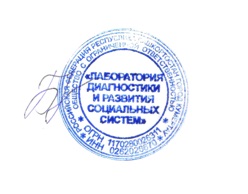 Тип организаций (учреждений), участвовавших в процедуре: учреждения культурыВсего организаций, участвовавших в процедуреВсего организаций, участвовавших в процедуреВсего организаций, участвовавших в процедуре55№Условная группаБаллыКоличество организаций1условно "отлично"80-100 баллов302условно "хорошо"60-79 баллов253условно "удовлетворительно"40-59 баллов04условно "ниже среднего"20-39 баллов05условно "неудовлетворительно"0-19 баллов0№Условная группаБаллыПоказатели оценкиПоказатели оценкиПоказатели оценкиПоказатели оценкиПоказатели оценкиПоказатели оценки№Условная группаБаллыЕдиница измеренияОткрытостьКомфортностьДоступность услугДоброжелательностьУдовлетворенностьИтоговый показатель оценки качества1условно "отлично"80-100 балловколичество организаций482025454302условно "хорошо"60-79 балловколичество организаций722711253условно "удовлетворительно"40-59 балловколичество организаций010370004условно "ниже среднего"20-39 балловколичество организаций0390005условно "неудовлетворительно"0-19 балловколичество организаций000000Среднее значениеСреднее значениеСреднее значениебаллы88,9772,2150,6991,7995,4879,83Максимальное значениеМаксимальное значениеМаксимальное значениебаллы98,0098,0085,3096,8099,8091,34Минимальное значениеМинимальное значениеМинимальное значениебаллы66,8028,5022,5079,4079,6063,12Интервал между максимальным и минимальным значениемИнтервал между максимальным и минимальным значениемИнтервал между максимальным и минимальным значениембаллы31,2069,5062,8017,4020,2028,22ОрганизацияИтоговый показательОткрытостьКомфортностьДоступность услугДоброжелательностьУдовлетворенностьМКУК ЦБС Канавинского района86,0080,878,584,191,495,2наличие зоны отдыха (ожидания)требуется обеспечить условия: МБУ ДО "ДХШ №1"; МБУ ДО "ДМШ №5"; МБУ ДО ДШИ "Созвездие"; МКУК "Музей А.Д.Сахарова"; МБУК "Музейно-выставочный центр "Микула"; МАУК "Нижегородский планетарий им. Г.М.Гречко";наличие и понятность навигации внутри организациитребуется обеспечить условия: МКУК ЦБС Ленинского района; МКУК ЦБС Московского района; МКУК ЦБС Нижегородского района; МКУК ЦБС Приокского района; МБУ ДО "ДХШ №1"; МБУ ДО "ДХШ №2"; МБУ ДО "ДМШ №5"; МБУ ДО "ДМШ 11 им. Б.А.Мокроусова"; МБУ ДО "ДМШ № 13"; МБУ ДО "ДШИ №6 им. А.А.Касьянова"; МБУ ДО "ДШИ №7"; МБУ ДО "ДШИ № 8 им. В.Ю.Виллуана"; МБУ ДО "ДШИ № 9 им. А.Д. Улыбышева"; МБУ ДО "ДШИ имени Д.Д. Шостаковича"; МБУК "Государственный литературно-мемориальный музей Н.А. Добролюбова"; МАУК "Нижегородский городской музей техники и оборонной промышленности"; МАУК АЭМЗ "Щелоковский хутор"; МБУК "Государственный музей А.М. Горького"; МБУК ЦК и Д "Молодежный"; МАУК ДК им.Орджоникидзе; МБУК "Ансамбль народной песни "Любава"; МБУК ОДЦ "Орленок"; МБУК "Нижегородский Камерный театр оперы и музыкальной комедии им. В.Т.Степанова"; МАУК "Дирекция по проведению культурно-массовых мероприятий города Нижнего Новгорода"; МАУК "Дирекция парков и скверов города Нижнего Новгорода";наличие и доступность питьевой водытребуется обеспечить условия: МКУК ЦБС Ленинского района; МКУК ЦБС Московского района; МКУК ЦБС Нижегородского района; МКУК ЦБС Приокского района; МКУК ЦБС Сормовского района; МКУК ЦГБ им. В.И. Ленина; МБУ ДО "ДХШ №2"; МБУ ДО "ДМШ 11 им. Б.А.Мокроусова"; МБУ ДО "ДМШ № 13"; МБУ ДО "ДШИ №6 им. А.А.Касьянова"; МБУ ДО "ДШИ № 8 им. В.Ю.Виллуана"; МБУ ДО "ДШИ № 9 им. А.Д. Улыбышева"; МБУ ДО "ДШИ имени Д.Д. Шостаковича"; МБУК "Государственный литературно-мемориальный музей Н.А. Добролюбова"; МАУК "Нижегородский городской музей техники и оборонной промышленности"; МАУК АЭМЗ "Щелоковский хутор"; МБУК "Государственный музей А.М. Горького"; МБУК ОДЦ "Смена"; МБУК ЦК и Д "Молодежный"; МАУК ДК им.Орджоникидзе; МБУК "Ансамбль народной песни "Любава"; МБУК ОДЦ "Орленок"; МАУК "Нижегородский планетарий им. Г.М.Гречко"; МБУК "Театр музыкально-пластической драмы "Преображение"; МБУК "Нижегородский Камерный театр оперы и музыкальной комедии им. В.Т.Степанова"; МАУК "Дирекция по проведению культурно-массовых мероприятий города Нижнего Новгорода"; МАУК "Парк Швейцария"; МАУК "Дирекция парков и скверов города Нижнего Новгорода";наличие и доступность санитарно-гигиенических помещенийтребуется обеспечить условия: МКУК ЦБС Московского района; МКУК ЦБС Нижегородского района; МКУК ЦБС Приокского района; МБУ ДО "ДХШ №2"; МБУ ДО "ДМШ 11 им. Б.А.Мокроусова"; МБУ ДО "ДМШ № 13"; МБУ ДО "ДШИ №6 им. А.А.Касьянова"; МБУ ДО "ДШИ № 8 им. В.Ю.Виллуана"; МБУ ДО "ДШИ № 9 им. А.Д. Улыбышева"; МБУ ДО "ДШИ имени Д.Д. Шостаковича"; МБУ ДО ДШИ "Созвездие"; МБУК "Государственный литературно-мемориальный музей Н.А. Добролюбова"; МАУК "Нижегородский городской музей техники и оборонной промышленности"; МАУК АЭМЗ "Щелоковский хутор"; МБУК "Государственный музей А.М. Горького"; МАУК ДК им.Орджоникидзе; МБУК "Ансамбль народной песни "Любава"; МБУК ОДЦ "Орленок"; МБУК "Нижегородский Камерный театр оперы и музыкальной комедии им. В.Т.Степанова"; МАУК "Дирекция по проведению культурно-массовых мероприятий города Нижнего Новгорода"; МАУК "Дирекция парков и скверов города Нижнего Новгорода";санитарное состояние помещений организациитребуется обеспечить условия: МБУ ДО "ДМШ № 12 им. П.И. Чайковского"; МБУ ДО ДШИ "Созвездие"; МБУК Камерный оркестр "Солисты Нижнего Новгорода";оборудование входных групп пандусами (подъемными платформами)требуется обеспечить условия: МКУК ЦБС Ленинского района; МКУК ЦБС Московского района; МКУК ЦБС Нижегородского района; МКУК ЦБС Приокского района; МБУ ДО "ДХШ №1"; МБУ ДО "ДХШ №2"; МБУ ДО "ДХШ № 3"; МБУ ДО "ДМШ № 2"; МБУ ДО "ДМШ № 3"; МБУ ДО "ДМШ №5"; МБУ ДО "ДМШ 11 им. Б.А.Мокроусова"; МБУ ДО "ДМШ № 12 им. П.И. Чайковского"; МБУ ДО "ДМШ № 13"; МБУ ДО "ДМШ №16"; МБУ ДО "ДМШ №17 им. Александра Цфасмана"; МБУ ДО "ДШИ №6 им. А.А.Касьянова"; МБУ ДО "ДШИ №7"; МБУ ДО "ДШИ № 8 им. В.Ю.Виллуана"; МБУ ДО "ДШИ № 9 им. А.Д. Улыбышева"; МБУ ДО "ДШИ имени Д.Д. Шостаковича"; МБУ ДО "ДХШ "Жаворонок"; МБУК "Государственный литературно-мемориальный музей Н.А. Добролюбова"; МАУК "Нижегородский городской музей техники и оборонной промышленности"; МАУК АЭМЗ "Щелоковский хутор"; МБУК "Государственный музей А.М. Горького"; МБУК ЦК и Д "Молодежный"; МАУК ДК им.Орджоникидзе; МБУК Камерный оркестр "Солисты Нижнего Новгорода"; МБУК Камерный хор "Нижний Новгород"; МБУК "Ансамбль народной песни "Любава"; МБУК ОДЦ "Орленок"; МБУК "Нижегородский Камерный театр оперы и музыкальной комедии им. В.Т.Степанова"; МАУК "Дирекция по проведению культурно-массовых мероприятий города Нижнего Новгорода"; МАУК "Дирекция парков и скверов города Нижнего Новгорода";наличие выделенных стоянок для автотранспортных средств инвалидовтребуется обеспечить условия: МКУК ЦБС Автозаводского района; МКУК ЦБС Канавинского района; МКУК ЦБС Ленинского района; МКУК ЦБС Московского района; МКУК ЦБС Нижегородского района; МКУК ЦБС Приокского района; МКУК ЦБС Советского района; МКУК ЦБС Сормовского района; МКУК ЦГБ им. В.И. Ленина; МКУК ЦГДБ им. А.М. Горького; МБУ ДО "ДХШ №1"; МБУ ДО "ДХШ №2"; МБУ ДО "ДХШ № 3"; МБУ ДО "ДМШ № 2"; МБУ ДО "ДМШ № 3"; МБУ ДО "ДМШ №5"; МБУ ДО "ДМШ 11 им. Б.А.Мокроусова"; МБУ ДО "ДМШ № 12 им. П.И. Чайковского"; МБУ ДО "ДМШ № 13"; МБУ ДО "ДМШ № 15"; МБУ ДО "ДМШ №16"; МБУ ДО "ДМШ №17 им. Александра Цфасмана"; МБУ ДО "ДШИ №4"; МБУ ДО "ДШИ №6 им. А.А.Касьянова"; МБУ ДО "ДШИ №7"; МБУ ДО "ДШИ № 8 им. В.Ю.Виллуана"; МБУ ДО "ДШИ № 9 им. А.Д. Улыбышева"; МБУ ДО "ДШИ №14"; МБУ ДО «ДШИ имени Арама Хачатуряна»; МБУ ДО "ДШИ имени Д.Д. Шостаковича"; МБУ ДО ДШИ "Созвездие"; МБУ ДО "ДХШ "Жаворонок"; МКУК "Музей А.Д.Сахарова"; МБУК "Музейно-выставочный центр "Микула"; МБУК "Государственный литературно-мемориальный музей Н.А. Добролюбова"; МАУК "Нижегородский городской музей техники и оборонной промышленности"; МАУК АЭМЗ "Щелоковский хутор"; МБУК "Государственный музей А.М. Горького"; МБУК ОДЦ "Смена"; МАУК ДК им.Орджоникидзе; МБУК "Ансамбль народной песни "Любава"; МБУК ОДЦ "Орленок"; МБУК "Театр музыкально-пластической драмы "Преображение"; МБУК "Нижегородский Камерный театр оперы и музыкальной комедии им. В.Т.Степанова"; МАУК "Дирекция по проведению культурно-массовых мероприятий города Нижнего Новгорода"; МАУК "Дирекция парков и скверов города Нижнего Новгорода";наличие адаптированных лифтов, поручней, расширенных дверных проемовтребуется обеспечить условия: МКУК ЦБС Ленинского района; МКУК ЦБС Московского района; МКУК ЦБС Нижегородского района; МКУК ЦБС Приокского района; МКУК ЦБС Сормовского района; МБУ ДО "ДХШ №1"; МБУ ДО "ДХШ №2"; МБУ ДО "ДМШ № 2"; МБУ ДО "ДМШ №5"; МБУ ДО "ДМШ 11 им. Б.А.Мокроусова"; МБУ ДО "ДМШ № 12 им. П.И. Чайковского"; МБУ ДО "ДМШ № 13"; МБУ ДО "ДМШ №16"; МБУ ДО "ДМШ №17 им. Александра Цфасмана"; МБУ ДО "ДШИ №4"; МБУ ДО "ДШИ №6 им. А.А.Касьянова"; МБУ ДО "ДШИ №7"; МБУ ДО "ДШИ № 8 им. В.Ю.Виллуана"; МБУ ДО "ДШИ № 9 им. А.Д. Улыбышева"; МБУ ДО «ДШИ имени Арама Хачатуряна»; МБУ ДО "ДШИ имени Д.Д. Шостаковича"; МБУ ДО ДШИ "Созвездие"; МБУ ДО "ДХШ "Жаворонок"; МКУК "Музей А.Д.Сахарова"; МБУК "Государственный литературно-мемориальный музей Н.А. Добролюбова"; МАУК "Нижегородский городской музей техники и оборонной промышленности"; МАУК АЭМЗ "Щелоковский хутор"; МБУК "Государственный музей А.М. Горького"; МБУК ОДЦ "Надежда"; МАУК ДК им.Орджоникидзе; МБУК Камерный оркестр "Солисты Нижнего Новгорода"; МБУК "Ансамбль народной песни "Любава"; МБУК ОДЦ "Орленок"; МБУК "Нижегородский Камерный театр оперы и музыкальной комедии им. В.Т.Степанова"; МАУК "Дирекция по проведению культурно-массовых мероприятий города Нижнего Новгорода"; МАУК "Дирекция парков и скверов города Нижнего Новгорода";наличие сменных кресел-колясоктребуется обеспечить условия: МКУК ЦБС Автозаводского района; МКУК ЦБС Канавинского района; МКУК ЦБС Ленинского района; МКУК ЦБС Московского района; МКУК ЦБС Нижегородского района; МКУК ЦБС Приокского района; МКУК ЦБС Советского района; МКУК ЦБС Сормовского района; МКУК ЦГБ им. В.И. Ленина; МКУК ЦГДБ им. А.М. Горького; МБУ ДО "ДХШ №1"; МБУ ДО "ДХШ №2"; МБУ ДО "ДХШ № 3"; МБУ ДО "ДМШ № 2"; МБУ ДО "ДМШ № 3"; МБУ ДО "ДМШ №5"; МБУ ДО "ДМШ 11 им. Б.А.Мокроусова"; МБУ ДО "ДМШ № 12 им. П.И. Чайковского"; МБУ ДО "ДМШ № 13"; МБУ ДО "ДМШ № 15"; МБУ ДО "ДМШ №16"; МБУ ДО "ДМШ №17 им. Александра Цфасмана"; МБУ ДО "ДШИ № 1"; МБУ ДО "ДШИ №4"; МБУ ДО "ДШИ №6 им. А.А.Касьянова"; МБУ ДО "ДШИ №7"; МБУ ДО "ДШИ № 8 им. В.Ю.Виллуана"; МБУ ДО "ДШИ № 9 им. А.Д. Улыбышева"; МБУ ДО "ДШИ №14"; МБУ ДО «ДШИ имени Арама Хачатуряна»; МБУ ДО "ДШИ имени Д.Д. Шостаковича"; МБУ ДО ДШИ "Созвездие"; МБУ ДО "ДХШ "Жаворонок"; МКУК "Музей А.Д.Сахарова"; МБУК "Музейно-выставочный центр "Микула"; МБУК "Государственный литературно-мемориальный музей Н.А. Добролюбова"; МАУК "Нижегородский городской музей техники и оборонной промышленности"; МАУК АЭМЗ "Щелоковский хутор"; МБУК "Государственный музей А.М. Горького"; МБУК ОДЦ "Смена"; МБУК ЦК и Д "Молодежный"; МБУК ОДЦ "Надежда"; МАУК ДК им.Орджоникидзе; МБУК Камерный оркестр "Солисты Нижнего Новгорода"; МБУК Камерный хор "Нижний Новгород"; МБУК "Ансамбль народной песни "Любава"; МБУК ОДЦ "Орленок"; МАУК "Нижегородский планетарий им. Г.М.Гречко"; МБУК "Театр музыкально-пластической драмы "Преображение"; МБУК "Нижегородский Камерный театр оперы и музыкальной комедии им. В.Т.Степанова"; МБУК "Театр Вера"; МБУК "Нижегородский театр комедии"; МАУК "Дирекция по проведению культурно-массовых мероприятий города Нижнего Новгорода"; МАУК "Дирекция парков и скверов города Нижнего Новгорода";наличие специально оборудованных санитарно-гигиенических помещений в организациитребуется обеспечить условия: МКУК ЦБС Автозаводского района; МКУК ЦБС Ленинского района; МКУК ЦБС Московского района; МКУК ЦБС Нижегородского района; МКУК ЦБС Приокского района; МБУ ДО "ДХШ №1"; МБУ ДО "ДХШ №2"; МБУ ДО "ДХШ № 3"; МБУ ДО "ДМШ № 2"; МБУ ДО "ДМШ №5"; МБУ ДО "ДМШ 11 им. Б.А.Мокроусова"; МБУ ДО "ДМШ № 12 им. П.И. Чайковского"; МБУ ДО "ДМШ № 13"; МБУ ДО "ДМШ №16"; МБУ ДО "ДМШ №17 им. Александра Цфасмана"; МБУ ДО "ДШИ №4"; МБУ ДО "ДШИ №6 им. А.А.Касьянова"; МБУ ДО "ДШИ №7"; МБУ ДО "ДШИ № 8 им. В.Ю.Виллуана"; МБУ ДО "ДШИ № 9 им. А.Д. Улыбышева"; МБУ ДО «ДШИ имени Арама Хачатуряна»; МБУ ДО "ДШИ имени Д.Д. Шостаковича"; МБУ ДО ДШИ "Созвездие"; МБУ ДО "ДХШ "Жаворонок"; МБУК "Музейно-выставочный центр "Микула"; МБУК "Государственный литературно-мемориальный музей Н.А. Добролюбова"; МАУК "Нижегородский городской музей техники и оборонной промышленности"; МАУК АЭМЗ "Щелоковский хутор"; МБУК "Государственный музей А.М. Горького"; МБУК ОДЦ "Смена"; МАУК ДК им.Орджоникидзе; МБУК Камерный оркестр "Солисты Нижнего Новгорода"; МБУК "Ансамбль народной песни "Любава"; МБУК ОДЦ "Орленок"; МБУК "Театр музыкально-пластической драмы "Преображение"; МБУК "Нижегородский Камерный театр оперы и музыкальной комедии им. В.Т.Степанова"; МБУК "Нижегородский театр комедии"; МАУК "Дирекция по проведению культурно-массовых мероприятий города Нижнего Новгорода"; МАУК "Дирекция парков и скверов города Нижнего Новгорода";дублирование для инвалидов по слуху и зрению звуковой и зрительной информациитребуется обеспечить условия: МКУК ЦБС Автозаводского района; МКУК ЦБС Ленинского района; МКУК ЦБС Московского района; МКУК ЦБС Нижегородского района; МКУК ЦБС Приокского района; МКУК ЦБС Советского района; МКУК ЦБС Сормовского района; МКУК ЦГБ им. В.И. Ленина; МБУ ДО "ДХШ №1"; МБУ ДО "ДХШ №2"; МБУ ДО "ДХШ № 3"; МБУ ДО "ДМШ № 2"; МБУ ДО "ДМШ № 3"; МБУ ДО "ДМШ №5"; МБУ ДО "ДМШ 11 им. Б.А.Мокроусова"; МБУ ДО "ДМШ № 12 им. П.И. Чайковского"; МБУ ДО "ДМШ № 13"; МБУ ДО "ДМШ № 15"; МБУ ДО "ДМШ №16"; МБУ ДО "ДМШ №17 им. Александра Цфасмана"; МБУ ДО "ДШИ № 1"; МБУ ДО "ДШИ №4"; МБУ ДО "ДШИ №6 им. А.А.Касьянова"; МБУ ДО "ДШИ №7"; МБУ ДО "ДШИ № 8 им. В.Ю.Виллуана"; МБУ ДО "ДШИ № 9 им. А.Д. Улыбышева"; МБУ ДО "ДШИ №14"; МБУ ДО «ДШИ имени Арама Хачатуряна»; МБУ ДО "ДШИ имени Д.Д. Шостаковича"; МБУ ДО ДШИ "Созвездие"; МБУ ДО "ДХШ "Жаворонок"; МКУК "Музей А.Д.Сахарова"; МБУК "Музейно-выставочный центр "Микула"; МБУК "Государственный литературно-мемориальный музей Н.А. Добролюбова"; МАУК "Нижегородский городской музей техники и оборонной промышленности"; МАУК АЭМЗ "Щелоковский хутор"; МБУК "Государственный музей А.М. Горького"; МБУК ОДЦ "Смена"; МБУК ЦК и Д "Молодежный"; МАУК ДК им.Орджоникидзе; МБУК Камерный оркестр "Солисты Нижнего Новгорода"; МБУК Камерный хор "Нижний Новгород"; МБУК "Ансамбль народной песни "Любава"; МБУК ОДЦ "Орленок"; МАУК "Нижегородский планетарий им. Г.М.Гречко"; МБУК "Театр музыкально-пластической драмы "Преображение"; МБУК "Нижегородский Камерный театр оперы и музыкальной комедии им. В.Т.Степанова"; МБУК "Театр Вера"; МБУК "Нижегородский театр комедии"; МАУК "Дирекция по проведению культурно-массовых мероприятий города Нижнего Новгорода"; МАУК "Парк Швейцария"; МАУК "Дирекция парков и скверов города Нижнего Новгорода";дублирование надписей, знаков и иной текстовой и графической информации знаками, выполненными рельефно-точечным шрифтом Брайлятребуется обеспечить условия: МКУК ЦБС Автозаводского района; МКУК ЦБС Ленинского района; МКУК ЦБС Московского района; МКУК ЦБС Нижегородского района; МКУК ЦБС Приокского района; МКУК ЦБС Советского района; МКУК ЦБС Сормовского района; МКУК ЦГБ им. В.И. Ленина; МБУ ДО "ДХШ №1"; МБУ ДО "ДХШ №2"; МБУ ДО "ДХШ № 3"; МБУ ДО "ДМШ № 2"; МБУ ДО "ДМШ № 3"; МБУ ДО "ДМШ №5"; МБУ ДО "ДМШ 11 им. Б.А.Мокроусова"; МБУ ДО "ДМШ № 12 им. П.И. Чайковского"; МБУ ДО "ДМШ № 13"; МБУ ДО "ДМШ № 15"; МБУ ДО "ДМШ №16"; МБУ ДО "ДМШ №17 им. Александра Цфасмана"; МБУ ДО "ДШИ № 1"; МБУ ДО "ДШИ №4"; МБУ ДО "ДШИ №6 им. А.А.Касьянова"; МБУ ДО "ДШИ №7"; МБУ ДО "ДШИ № 8 им. В.Ю.Виллуана"; МБУ ДО "ДШИ № 9 им. А.Д. Улыбышева"; МБУ ДО "ДШИ №14"; МБУ ДО «ДШИ имени Арама Хачатуряна»; МБУ ДО "ДШИ имени Д.Д. Шостаковича"; МБУ ДО "ДХШ "Жаворонок"; МКУК "Музей А.Д.Сахарова"; МБУК "Музейно-выставочный центр "Микула"; МБУК "Государственный литературно-мемориальный музей Н.А. Добролюбова"; МАУК "Нижегородский городской музей техники и оборонной промышленности"; МАУК АЭМЗ "Щелоковский хутор"; МБУК "Государственный музей А.М. Горького"; МБУК ОДЦ "Смена"; МБУК ОДЦ "Надежда"; МАУК ДК им.Орджоникидзе; МБУК Камерный оркестр "Солисты Нижнего Новгорода"; МБУК Камерный хор "Нижний Новгород"; МБУК "Ансамбль народной песни "Любава"; МБУК ОДЦ "Орленок"; МАУК "Нижегородский планетарий им. Г.М.Гречко"; МБУК "Театр музыкально-пластической драмы "Преображение"; МБУК "Нижегородский Камерный театр оперы и музыкальной комедии им. В.Т.Степанова"; МБУК "Театр Вера"; МБУК "Нижегородский театр комедии"; МАУК "Дирекция по проведению культурно-массовых мероприятий города Нижнего Новгорода"; МАУК "Парк Швейцария"; МАУК "Дирекция парков и скверов города Нижнего Новгорода";возможность предоставления инвалидам по слуху (слуху и зрению) услуг сурдопереводчика (тифлосурдопереводчика)требуется обеспечить условия: МКУК ЦБС Автозаводского района; МКУК ЦБС Канавинского района; МКУК ЦБС Ленинского района; МКУК ЦБС Московского района; МКУК ЦБС Нижегородского района; МКУК ЦБС Приокского района; МКУК ЦБС Советского района; МКУК ЦБС Сормовского района; МКУК ЦГБ им. В.И. Ленина; МКУК ЦГДБ им. А.М. Горького; МБУ ДО "ДХШ №1"; МБУ ДО "ДХШ №2"; МБУ ДО "ДХШ № 3"; МБУ ДО "ДМШ № 2"; МБУ ДО "ДМШ № 3"; МБУ ДО "ДМШ №5"; МБУ ДО "ДМШ 11 им. Б.А.Мокроусова"; МБУ ДО "ДМШ № 12 им. П.И. Чайковского"; МБУ ДО "ДМШ № 13"; МБУ ДО "ДМШ № 15"; МБУ ДО "ДМШ №16"; МБУ ДО "ДМШ №17 им. Александра Цфасмана"; МБУ ДО "ДШИ № 1"; МБУ ДО "ДШИ №4"; МБУ ДО "ДШИ №6 им. А.А.Касьянова"; МБУ ДО "ДШИ №7"; МБУ ДО "ДШИ № 8 им. В.Ю.Виллуана"; МБУ ДО "ДШИ № 9 им. А.Д. Улыбышева"; МБУ ДО "ДШИ №14"; МБУ ДО «ДШИ имени Арама Хачатуряна»; МБУ ДО "ДШИ имени Д.Д. Шостаковича"; МБУ ДО ДШИ "Созвездие"; МБУ ДО "ДХШ "Жаворонок"; МКУК "Музей А.Д.Сахарова"; МБУК "Музейно-выставочный центр "Микула"; МБУК "Государственный литературно-мемориальный музей Н.А. Добролюбова"; МАУК "Нижегородский городской музей техники и оборонной промышленности"; МАУК АЭМЗ "Щелоковский хутор"; МБУК "Государственный музей А.М. Горького"; МБУК ОДЦ "Смена"; МБУК ЦК и Д "Молодежный"; МБУК ОДЦ "Надежда"; МАУК ДК им.Орджоникидзе; МБУК Камерный оркестр "Солисты Нижнего Новгорода"; МБУК Камерный хор "Нижний Новгород"; МБУК "Ансамбль народной песни "Любава"; МБУК ОДЦ "Орленок"; МАУК "Нижегородский планетарий им. Г.М.Гречко"; МБУК "Театр музыкально-пластической драмы "Преображение"; МБУК "Нижегородский Камерный театр оперы и музыкальной комедии им. В.Т.Степанова"; МБУК "Театр Вера"; МБУК "Нижегородский театр комедии"; МАУК "Дирекция по проведению культурно-массовых мероприятий города Нижнего Новгорода"; МАУК "Парк Швейцария"; МАУК "Дирекция парков и скверов города Нижнего Новгорода";альтернативной версии сайта организации для инвалидов по зрениютребуется обеспечить условия: МБУ ДО "ДМШ № 2"; МБУ ДО "ДМШ № 3"; МБУ ДО "ДМШ №5"; МБУ ДО "ДМШ №17 им. Александра Цфасмана"; МБУ ДО "ДШИ №4"; МБУ ДО "ДШИ №7"; МБУ ДО ДШИ "Созвездие"; МКУК "Музей А.Д.Сахарова"; МБУК ОДЦ "Смена"; МБУК ЦК и Д "Молодежный"; МБУК ОДЦ "Надежда"; МБУК "Театр музыкально-пластической драмы "Преображение"; МБУК "Нижегородский театр комедии";помощь, оказываемая работниками организации, прошедшими необходимое обучение (инструктирование), по сопровождению инвалидов в помещении организациитребуется обеспечить условия: МКУК ЦБС Ленинского района; МКУК ЦБС Советского района; МКУК ЦБС Сормовского района; МБУ ДО "ДХШ №1"; МБУ ДО "ДХШ № 3"; МБУ ДО "ДМШ № 2"; МБУ ДО "ДМШ № 3"; МБУ ДО "ДМШ №5"; МБУ ДО "ДМШ № 12 им. П.И. Чайковского"; МБУ ДО "ДМШ № 15"; МБУ ДО "ДМШ №16"; МБУ ДО "ДМШ №17 им. Александра Цфасмана"; МБУ ДО "ДШИ № 1"; МБУ ДО "ДШИ №4"; МБУ ДО "ДШИ №7"; МБУ ДО "ДШИ №14"; МБУ ДО «ДШИ имени Арама Хачатуряна»; МБУ ДО ДШИ "Созвездие"; МБУ ДО "ДХШ "Жаворонок"; МКУК "Музей А.Д.Сахарова"; МБУК "Музейно-выставочный центр "Микула"; МБУК ОДЦ "Смена"; МБУК ЦК и Д "Молодежный"; МБУК Камерный оркестр "Солисты Нижнего Новгорода"; МБУК Камерный хор "Нижний Новгород"; МАУК "Нижегородский планетарий им. Г.М.Гречко"; МБУК "Театр музыкально-пластической драмы "Преображение"; МБУК "Нижегородский театр комедии"; МАУК "Парк Швейцария";возможность предоставления услуг в дистанционном режиме или на домутребуется обеспечить условия: МКУК ЦГБ им. В.И. Ленина; МБУ ДО "ДХШ №1"; МБУ ДО "ДХШ № 3"; МБУ ДО "ДМШ № 3"; МБУ ДО "ДМШ №5"; МБУ ДО "ДМШ №16"; МБУ ДО "ДМШ №17 им. Александра Цфасмана"; МБУ ДО "ДШИ №4"; МБУ ДО "ДШИ №7"; МБУ ДО "ДШИ №14"; МБУ ДО ДШИ "Созвездие"; МБУ ДО "ДХШ "Жаворонок"; МКУК "Музей А.Д.Сахарова"; МБУК ОДЦ "Смена"; МБУК ЦК и Д "Молодежный"; МБУК ОДЦ "Надежда"; МАУК "Нижегородский планетарий им. Г.М.Гречко"; МБУК "Театр музыкально-пластической драмы "Преображение"; МБУК "Театр Вера"; МБУК "Нижегородский театр комедии"; МАУК "Парк Швейцария";В соответствии с приказом Минкультуры России от 20.02.2015 N277 "Об утверждении требований к содержанию и форме предоставления информации о деятельности организаций культуры, размещаемой на официальных сайтах уполномоченного федерального органа организации культуры обязаны обеспечить наличие общей информации об организации культуры на официальном сайте организации культуры, а также информацию о деятельности в сети "Интернет" исполнительной власти, органов государственной власти субъектов Российской Федерации, органов местного самоуправления и организаций культуры в сети "Интернет" (зарегистрирован Минюстом России 08.05.2015, регистрационный N 37187).Полное и сокращенное наименование организации культуры, почтовый адрес, контактные телефоны и адреса электронной почтыинформация размещенаМесто нахождения организации культуры и ее филиалов (при наличии)информация размещенаДата создания организации культуры, сведения об учредителе/учредителях, контактные телефоны, адрес сайта, адреса электронной почты учредителя/учредителейинформация размещенаУчредительные документы (копия устава организации культуры, свидетельство о государственной регистрации, решения учредителя о создании организации культуры и назначении ее руководителя, положения о филиалах и представительствах (при наличии))информация размещенаСтруктура и органы управления организации культуры; фамилии, имена, отчества и должности руководителей организации культуры, ее структурных подразделений и филиалов (при их наличии), контактные телефоны, адреса сайтов структурных подразделений (при наличии), адреса электронной почтыинформация размещенаРежим, график работы организации культурыинформация размещенаВиды предоставляемых услуг организацией культурыинформация размещенаПеречень оказываемых платных услуг (при наличии)*; цены (тарифы) на услуги (при наличии платных услуг), копии документов о порядке предоставления услуг за плату, нормативных правовых актов, устанавливающих цены (тарифы) на услуги (при наличии платных услуг)*информация размещенаМатериально-техническое обеспечение предоставления услугинформация размещенаКопия плана финансово-хозяйственной деятельности организации культуры, утвержденного в установленном законодательством Российской Федерации порядке, или бюджетной сметы (информация об объеме предоставляемых услуг)информация размещенаРезультаты независимой оценки качества условий оказания услуг, планы по улучшению качества работы организации культуры (по устранению недостатков, выявленных по итогам независимой оценки качества)информация размещенаИнформация о планируемых мероприятиях (анонсы, афиши, акции), новости, событияинформация размещена- Полное и сокращенное наименование организации культуры, почтовый адрес, контактные телефоны и адреса электронной почты- Место нахождения организации культуры и ее филиалов (при наличии)- Дата создания организации культуры, сведения об учредителе/учредителях, контактные телефоны, адрес сайта, адреса электронной почты учредителя/учредителей- Структура и органы управления организации культуры; фамилии, имена, отчества и должности руководителей организации культуры, ее структурных подразделений и филиалов (при их наличии), контактные - телефоны, адреса сайтов структурных подразделений (при наличии), адреса электронной почты- Режим, график работы организации культуры- Виды предоставляемых услуг организацией культуры- Перечень оказываемых платных услуг (при наличии)*; цены (тарифы) на услуги (при наличии платных услуг), копии документов о порядке предоставления услуг за плату, нормативных правовых актов, устанавливающих цены (тарифы) на услуги (при наличии платных услуг)*- Информация о планируемых мероприятиях (анонсы, афиши, акции), новости, события- Результаты независимой оценки качества условий оказания услуг, планы по улучшению качества работы организации культуры (по устранению недостатков, выявленных по итогам независимой оценки качества)Чобщ - общее число опрошенных получателей услуг25059Устенд - число получателей услуг, удовлетворенных открытостью, полнотой и доступностью информации, размещенной на информационных стендах в помещении организации17516Усайт - число получателей услуг, удовлетворенных открытостью, полнотой и доступностью информации, размещенной на официальном сайте организации17026Укомф - число получателей услуг, удовлетворенных комфортностью предоставления услуг организацией социальной сферы16966Удост - число получателей услуг-инвалидов, удовлетворенных доступностью услуг для инвалидов624Чинв - число опрошенных получателей услуг-инвалидов711Уперв.конт - число получателей услуг, удовлетворенных доброжелательностью, вежливостью работников организации, обеспечивающих первичный контакт и информирование получателя услуги23935Уоказ.услуг - число получателей услуг, удовлетворенных доброжелательностью, вежливостью работников организации, обеспечивающих непосредственное оказание услуги24051Увежл.дист - число получателей услуг, удовлетворенных доброжелательностью, вежливостью работников организации при использовании дистанционных форм взаимодействия19329Уреком - число получателей услуг, которые готовы рекомендовать организацию родственникам и знакомым (могли бы ее рекомендовать, если бы была возможность выбора организации)23671Уорг.усл - число получателей услуг, удовлетворенных организационными условиями предоставления услуг23609Ууд - число получателей услуг, удовлетворенных в целом условиями оказания услуг в организации социальной сферы24011Доля получателей услуг, удовлетворенных открытостью, полнотой и доступностью информации о деятельности организации социальной сферы, размещенной на информационных стендах в помещении организации социальной сферы, на официальном сайте организации социальной сферы68,92%Доля получателей услуг удовлетворенных комфортностью предоставления услуг организацией социальной сферы67,70%Доля получателей услуг, удовлетворенных доступностью услуг для инвалидов87,76%Доля получателей услуг, удовлетворенных доброжелательностью, вежливостью работников организации социальной сферы, обеспечивающих первичный контакт и информирование получателя услуги при непосредственном обращении в организацию95,51%Доля получателей услуг, удовлетворенных доброжелательностью, вежливостью работников организации социальной сферы, обеспечивающих непосредственное оказание услуги при обращении в организацию95,98%Доля получателей услуг, удовлетворенных доброжелательностью, вежливостью работников организации социальной сферы при использовании дистанционных форм взаимодействия77,13%Доля получателей услуг, которые готовы рекомендовать организацию социальной сферы родственникам и знакомым (могли бы ее рекомендовать, если бы была возможность выбора организации социальной сферы)94,46%Доля получателей услуг, удовлетворенных в целом условиями оказания услуг в организации социальной сферы94,21%Доля получателей услуг, удовлетворенных организационными условиями предоставления услуг95,82%Количество организаций, принявших участие в процедуре независимой оценки качества условий оказания услуг - 55. Среднее значение - 79,83. Максимальное значение (в баллах) - 91,34. Минимальное значение - 63,12.Место в рейтингеОрганизацияS1МКУК ЦГДБ им. А.М. Горького91,342МБУ ДО "ДШИ № 1"89,263МБУ ДО "ДМШ № 15"88,844МБУК Камерный хор "Нижний Новгород"88,305МКУК ЦБС Канавинского района86,006МБУ ДО «ДШИ имени Арама Хачатуряна»85,447МБУ ДО "ДМШ № 2"85,368МБУ ДО "ДХШ № 3"85,169МБУК "Музейно-выставочный центр "Микула"84,5010МБУК ОДЦ "Надежда"84,4811МБУ ДО "ДМШ №16"84,2212МБУК "Театр Вера"84,1013МБУ ДО "ДМШ № 12 им. П.И. Чайковского"83,9014МКУК ЦБС Советского района83,3015МКУК ЦБС Автозаводского района83,0816МБУ ДО "ДШИ №14"83,0417МБУК ЦК и Д "Молодежный"82,4618МБУ ДО "ДМШ № 3"82,2819МАУК "Парк Швейцария"82,1620МБУ ДО "ДХШ "Жаворонок"81,9621МБУК Камерный оркестр "Солисты Нижнего Новгорода"81,8622МБУ ДО "ДМШ №17 им. Александра Цфасмана"81,5223МКУК "Музей А.Д.Сахарова"81,1824МБУ ДО "ДШИ имени Д.Д. Шостаковича"80,9825МБУ ДО "ДМШ № 13"80,9826МБУ ДО "ДХШ №2"80,9827МБУК "Нижегородский театр комедии"80,9428МБУК "Государственный музей А.М. Горького"80,7429МБУ ДО "ДШИ №4"80,4630МКУК ЦГБ им. В.И. Ленина80,3231МКУК ЦБС Ленинского района79,7032МКУК ЦБС Сормовского района79,4633МБУК ОДЦ "Смена"79,0834МБУ ДО "ДШИ № 9 им. А.Д. Улыбышева"79,0435МБУ ДО "ДШИ № 8 им. В.Ю.Виллуана"78,9036МБУ ДО "ДШИ №7"78,7437МБУ ДО "ДХШ №1"78,1838МКУК ЦБС Нижегородского района78,0439МАУК АЭМЗ "Щелоковский хутор"77,9840МБУК "Государственный литературно-мемориальный музей Н.А. Добролюбова"77,6241МАУК "Нижегородский городской музей техники и оборонной промышленности"77,4442МБУК "Ансамбль народной песни "Любава"77,2443МБУ ДО ДШИ "Созвездие"76,8244МАУК ДК им.Орджоникидзе76,2645МКУК ЦБС Московского района75,8646МБУ ДО "ДМШ №5"74,7247МБУ ДО "ДМШ 11 им. Б.А.Мокроусова"74,6248МАУК "Нижегородский планетарий им. Г.М.Гречко"74,2849МБУК "Театр музыкально-пластической драмы "Преображение"73,4050МБУК ОДЦ "Орленок"73,3851МКУК ЦБС Приокского района70,6452МБУ ДО "ДШИ №6 им. А.А.Касьянова"69,5853МАУК "Дирекция парков и скверов города Нижнего Новгорода"69,5254МБУК "Нижегородский Камерный театр оперы и музыкальной комедии им. В.Т.Степанова"67,7255МАУК "Дирекция по проведению культурно-массовых мероприятий города Нижнего Новгорода"63,12Количество организаций, принявших участие в процедуре независимой оценки качества условий оказания услуг - 55. Среднее значение - 79,83. Максимальное значение (в баллах) - 91,34. Минимальное значение - 63,12.К числу основных выявленных недостатков можно отнести отсутствие следующих условий: наличие зоны отдыха (ожидания); наличие и понятность навигации внутри организации; наличие и доступность питьевой воды; наличие и доступность санитарно-гигиенических помещений; санитарное состояние помещений организации; оборудование входных групп пандусами (подъемными платформами); наличие выделенных стоянок для автотранспортных средств инвалидов; наличие адаптированных лифтов, поручней, расширенных дверных проемов; наличие сменных кресел-колясок; наличие специально оборудованных санитарно-гигиенических помещений в организации; оборудование входных групп пандусами (подъемными платформами); наличие выделенных стоянок для автотранспортных средств инвалидов; наличие адаптированных лифтов, поручней, расширенных дверных проемов; наличие сменных кресел-колясок; наличие специально оборудованных санитарно-гигиенических помещений в организации; дублирование для инвалидов по слуху и зрению звуковой и зрительной информации; дублирование надписей, знаков и иной текстовой и графической информации знаками, выполненными рельефно-точечным шрифтом Брайля; возможность предоставления инвалидам по слуху (слуху и зрению) услуг сурдопереводчика (тифлосурдопереводчика); альтернативной версии сайта организации для инвалидов по зрению; возможность предоставления услуг в дистанционном режиме или на дому; дублирование для инвалидов по слуху и зрению звуковой и зрительной информации; дублирование надписей, знаков и иной текстовой и графической информации знаками, выполненными рельефно-точечным шрифтом Брайля; возможность предоставления инвалидам по слуху (слуху и зрению) услуг сурдопереводчика (тифлосурдопереводчика); альтернативной версии сайта организации для инвалидов по зрению;Обеспечение в организации комфортных условий, в которых осуществляется деятельность: наличие зоны отдыха (ожидания);Обеспечение в организации комфортных условий, в которых осуществляется деятельность: наличие и понятность навигации внутри организации;Обеспечение в организации комфортных условий, в которых осуществляется деятельность: наличие и доступность питьевой воды;Обеспечение в организации комфортных условий, в которых осуществляется деятельность: наличие и доступность санитарно-гигиенических помещений;Обеспечение в организации комфортных условий, в которых осуществляется деятельность:санитарное состояние помещений организации;Оборудование территории, прилегающей к зданиям организации, и помещений с учетом доступности для инвалидов: оборудование входных групп пандусами (подъемными платформами);Оборудование территории, прилегающей к зданиям организации, и помещений с учетом доступности для инвалидов: наличие выделенных стоянок для автотранспортных средств инвалидов;Оборудование территории, прилегающей к зданиям организации, и помещений с учетом доступности для инвалидов: наличие адаптированных лифтов, поручней, расширенных дверных проемов;Оборудование территории, прилегающей к зданиям организации, и помещений с учетом доступности для инвалидов: наличие сменных кресел-колясок;Оборудование территории, прилегающей к зданиям организации, и помещений с учетом доступности для инвалидов: наличие специально оборудованных санитарно-гигиенических помещений в организации;Обеспечение в организации условий доступности, позволяющих инвалидам получать услуги наравне с другими: дублирование для инвалидов по слуху и зрению звуковой и зрительной информации;Обеспечение в организации условий доступности, позволяющих инвалидам получать услуги наравне с другими: дублирование надписей, знаков и иной текстовой и графической информации знаками, выполненными рельефно-точечным шрифтом Брайля;Обеспечение в организации условий доступности, позволяющих инвалидам получать услуги наравне с другими: возможность предоставления инвалидам по слуху (слуху и зрению) услуг сурдопереводчика (тифлосурдопереводчика);Обеспечение в организации условий доступности, позволяющих инвалидам получать услуги наравне с другими: альтернативной версии сайта организации для инвалидов по зрению;ИНДИВИДУАЛЬНЫЕ РЕЗУЛЬТАТЫ. ОРГАНИЗАЦИЯ: МКУК ЦБС Канавинского районаИТОГОВЫЕ И ИНЫЕ ПОКАЗАТЕЛИ ОЦЕНКИ: Sn - 86; Численность обучающихся - 29210; Чобщ - 1019; Доля респондентов - 0,03; К1 - 80,8; Пинф - 100; Инорм - 13; Инорм - 12; Истенд - 12; Исайт - 13; Пдист - 100; Тдист - 30; Сдист - 4; Поткруд - 52; Устенд - 540; - 531; К2 - 78,5; Пкомф.усл - 100; Ткомф - 20; Скомф - 5; Укомф - 579; Пкомфуд - 57; К3 - 84,1; Поргдост - 60; Торгдост - 20; Соргдост - 3; Пуслугдост - 100; Туслугдост - 20; Суслугдост - 5; Пдостуд - 87; Чинв - 31; Удост - 27; К4 - 91,4; Пперв.конт уд - 95; Уперв.конт - 972; Показ.услугуд - 95; Уоказ.услуг - 969; Пвежл.дистуд - 77; Увежл.дист - 781; К5 - 95,2; Преком - 94; Уреком - 956; Уорг.усл - 967; Порг.услуд - 95; Ууд - 976; Пуд - 96; Ууд - 976; Пуд - 96. Сокращения и пояснения приведены на странице 2.ИНФОРМАЦИЯ О НАЛИЧИИ (ОТСУТСТВИИ) УСЛОВИЙ ОКАЗАНИЯ УСЛУГ: Наличие на официальном сайте организации информации о дистанционных способах обратной связи и взаимодействия с получателями услуг и их функционировании: абонентский номер телефона - да; адрес электронной почты - да; электронные сервисы - да; техническая возможность выражения получателем услуг мнения о качестве условий оказания услуг организацией социальной сферы - да; Обеспечение в организации комфортных условий, в которых осуществляется деятельность: наличие зоны отдыха (ожидания) - да; наличие и понятность навигации внутри организации - да; наличие и доступность питьевой воды - да; наличие и доступность санитарно-гигиенических помещений - да; санитарное состояние помещений организации - да; Оборудование территории, прилегающей к зданиям организации, и помещений с учетом доступности для инвалидов: оборудование входных групп пандусами (подъемными платформами) - да; наличие выделенных стоянок для автотранспортных средств инвалидов - нет; наличие адаптированных лифтов, поручней, расширенных дверных проемов - да; наличие сменных кресел-колясок - нет; наличие специально оборудованных санитарно-гигиенических помещений в организации - да; дублирование для инвалидов по слуху и зрению звуковой и зрительной информации - да; Обеспечение в организации условий доступности, позволяющих инвалидам получать услуги наравне с другими: дублирование надписей, знаков и иной текстовой и графической информации знаками, выполненными рельефно-точечным шрифтом Брайля - да; возможность предоставления инвалидам по слуху (слуху и зрению) услуг сурдопереводчика (тифлосурдопереводчика) - нет; наличие альтернативной версии сайта организации для инвалидов по зрению - да; Обеспечение в организации условий доступности, позволяющих инвалидам получать услуги наравне с другими: помощь, оказываемая работниками организации, прошедшими необходимое обучение (инструктирование), по сопровождению инвалидов в помещении организации - да; возможность предоставления услуг в дистанционном режиме или на дому - да.АНАЛИЗ РАЗМЕЩЕННОЙ НА САЙТЕ ИНФОРМАЦИИ: 1. Полное и сокращенное наименование организации культуры, почтовый адрес, контактные телефоны и адреса электронной почты - да; 2. Место нахождения организации культуры и ее филиалов (при наличии) - да; 3. Дата создания организации культуры, сведения об учредителе/учредителях, контактные телефоны, адрес сайта, адреса электронной почты учредителя/учредителей - да; 4. Учредительные документы (копия устава организации культуры, свидетельство о государственной регистрации, решения учредителя о создании организации культуры и назначении ее руководителя, положения о филиалах и представительствах (при наличии)) - да; 5. Структура и органы управления организации культуры; фамилии, имена, отчества и должности руководителей организации культуры, ее структурных подразделений и филиалов (при их наличии), контактные телефоны, адреса сайтов структурных подразделений (при наличии), адреса электронной почты - да; 7. Виды предоставляемых услуг организацией культуры - да; 8. Перечень оказываемых платных услуг (при наличии)*; цены (тарифы) на услуги (при наличии платных услуг), копии документов о порядке предоставления услуг за плату, нормативных правовых актов, устанавливающих цены (тарифы) на услуги (при наличии платных услуг)* - да; 9. Материально-техническое обеспечение предоставления услуг - да; 10. Копия плана финансово-хозяйственной деятельности организации культуры, утвержденного в установленном законодательством Российской Федерации порядке, или бюджетной сметы (информация об объеме предоставляемых услуг) - да; 11. Результаты независимой оценки качества условий оказания услуг, планы по улучшению качества работы организации культуры (по устранению недостатков, выявленных по итогам независимой оценки качества) - да; 12. Информация о планируемых мероприятиях (анонсы, афиши, акции), новости, события - дада.АНАЛИЗ РАЗМЕЩЕННОЙ НА СТЕНДЕ ИНФОРМАЦИИ: недостатки не выявлены.РЕКОМЕНДУЕТСЯ ОБЕСПЕЧИТЬ СЛЕДУЮЩИЕ УСЛОВИЯ ОКАЗАНИЯ УСЛУГ. Оборудование территории, прилегающей к зданиям организации, и помещений с учетом доступности для инвалидов: наличие выделенных стоянок для автотранспортных средств инвалидов; Оборудование территории, прилегающей к зданиям организации, и помещений с учетом доступности для инвалидов: наличие сменных кресел-колясок; Обеспечение в организации условий доступности, позволяющих инвалидам получать услуги наравне с другими: возможность предоставления инвалидам по слуху (слуху и зрению) услуг сурдопереводчика (тифлосурдопереводчика); ПРИМЕЧАНИЕ: Информация в данном разделе носит рекомендательный характер. Рекомендации вносятся и утверждаются Общественным советом.